認定NPO法人テラ・ルネッサンス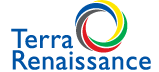 〒600-8191 京都市下京区五条高倉角堺町21番地  TEL :075-741-8786/FAX:075-741-7965募金箱設置申込書※上記にご記入の上、下記あてにメール（または郵送・FAX）でお送りください。送付先：認定NPO法人テラ・ルネッサンス　募金箱担当〒600-8191　京都府京都市下京区五条高倉角堺町21番地　jimukinoueda bldg. 403号室TEL:075-741-8786 （月～土　10時～18時）FAX:075-741-7965MAIL:contact@terra-r.jp団体名ふりがな団体名業種担当者さま氏名ふりがな担当者さま氏名お申し込み形態⬜︎個人　⬜︎学生　⬜︎学校　⬜︎法人　⬜︎その他担当者さま連絡先住所〒　　　-担当者さま連絡先Tel担当者さま連絡先Fax担当者さま連絡先E-mail募金箱設置先上記連絡先と同じ場合、記載不要住所〒　　　-募金箱設置先上記連絡先と同じ場合、記載不要Tel募金箱設置先上記連絡先と同じ場合、記載不要Fax募金箱設置先上記連絡先と同じ場合、記載不要E-mail募金箱設置数箱募金使途のご希望（ご希望がない場合には活動全般をお選びください）⬜︎活動全般　　　⬜︎地雷　　　⬜︎子ども兵　　⬜︎ウクライナ募金箱設置開始予定日年　　　　月　　　　日から設置予定